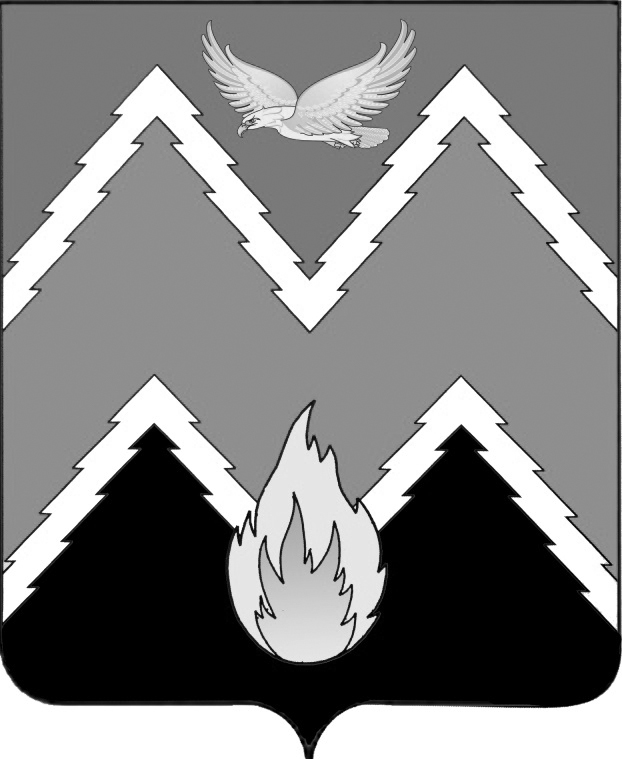 СОВЕТ НЕФТЕГОРСКОГО ГОРОДСКОГО ПОСЕЛЕНИЯ АПШЕРОНСКОГО РАЙОНАРЕШЕНИЕ	от 30.06.2023							                 		№ 155пгт НефтегорскО внесении изменений в решение Совета Нефтегорского городского поселения Апшеронского района от 22 декабря 2022 года № 129«О бюджете Нефтегорского городского поселения Апшеронского района на 2023 год»В соответствии со статьей 28 Устава Нефтегорского городского поселения Апшеронского района, Совет Нефтегорского городского поселения Апшеронского района р е ш и л:1. Внести в решение Совета Нефтегорского городского поселения Апшеронского района от 22 декабря 2022 года № 129 «О бюджете Нефтегорского городского поселения Апшеронского района на 2023 год» следующие изменения и дополнения:1) пункт 1 изложить в следующей редакции:Пункт 1Утвердить основные характеристики бюджета Нефтегорского городского поселения Апшеронского района на 2023 год:1) общий объем доходов в сумме 252 755,4 тыс. рублей;2) общий объем расходов в сумме 253 871,2 тыс. рублей;3) верхний предел муниципального внутреннего долга Нефтегорского городского поселения Апшеронского района на 1 января 2024 года в сумме 0,0 тыс. рублей, в том числе верхний предел долга по муниципальным гарантиям Нефтегорского городского поселения Апшеронского района в валюте Российской Федерации в сумме 0,0 тыс. рублей;4) дефицит бюджета Нефтегорского городского поселения Апшеронского района в сумме 1 115,8 тыс. рублей;5) профицит бюджета Нефтегорского городского поселения Апшеронского района в сумме 0,0 тыс. рублей.2. Приложения №№ 1, 2, 3, 4, 5, 6 изложить в редакции согласно приложениям №№ 1 – 6 к настоящему решению.3. Настоящее решение вступает в силу со дня его подписания и подлежит официальному опубликованию не позднее 10 дней после его подписания.ПРИЛОЖЕНИЕ № 1к решению Совета Нефтегорского городского поселения Апшеронского районаот 30.06.2023 № 155ПРИЛОЖЕНИЕ № 1к решению Совета Нефтегорского городского поселения Апшеронского районаот 22 декабря 2022 года № 129(в редакции решения Совета Нефтегорского городского поселения Апшеронского района                                                                     от 30.06.2023 № 155)Объем поступлений доходов в бюджет Нефтегорского городского поселения Апшеронского района по кодам видов (подвидов) доходов на 2023 год                       (тыс. рублей)___________* По видам и подвидам доходов, входящим в соответствующий группировочный код бюджетной классификации,  зачисляемым в бюджет поселения в соответствии с законодательством Российской Федерации.Глава Нефтегорского городского поселения Апшеронского района	          	______________     А.С. ВарельджанПРИЛОЖЕНИЕ № 2к решению Совета Нефтегорского городского поселения Апшеронского районаот 22 декабря 2022 года № 129(в редакции решения Совета Нефтегорского городского поселения Апшеронского района                                                                     от 30.06.2023 № 155)Безвозмездные поступления из краевого и районного бюджетов в 2023 году         (тыс. рублей)Глава Нефтегорского городского поселения Апшеронского района	          	______________     А.С. ВарельджанПРИЛОЖЕНИЕ № 3к решению Совета Нефтегорского городского поселения Апшеронского районаот 30.06.2023 № 155ПРИЛОЖЕНИЕ № 3к решению Совета Нефтегорского городского поселения Апшеронского районаот 22 декабря 2022 года № 129(в редакции решения Совета Нефтегорского городского поселения Апшеронского районаот 30.06.2023 № 155)Распределение бюджетных ассигнований по разделам и подразделам классификации расходов бюджетов на 2023 год                                                                                                          (тыс. рублей)Глава Нефтегорского городского поселения Апшеронского района	          	______________     А.С. ВарельджанПРИЛОЖЕНИЕ № 4к решению Совета Нефтегорского городского поселения Апшеронского районаот 30.06.2023 № 155ПРИЛОЖЕНИЕ № 4к решению Совета Нефтегорского городского поселения Апшеронского районаот 22 декабря 2022 года № 129(в редакции решения Совета Нефтегорского городского поселения Апшеронского районаот 30.06.2023 № 155)Распределение бюджетных ассигнований по целевым статьям (муниципальным программам Нефтегорского городского поселения Апшеронского района и непрограммным направлениям деятельности), группам видов расходов классификации расходов бюджетов на 2023 год(тыс. рублей)Глава Нефтегорского городского поселения Апшеронского района	          	______________     А.С. ВарельджанПРИЛОЖЕНИЕ № 5к решению Совета Нефтегорского городского поселения Апшеронского районаот 30.06.2023 № 155ПРИЛОЖЕНИЕ № 5к решению Совета Нефтегорского городского поселения Апшеронского районаот 22 декабря 2022 года № 129(в редакции решения Совета Нефтегорского городского поселения Апшеронского районаот 30.06.2023 № 155)Ведомственная структура расходов бюджета Нефтегорского городского поселения Апшеронского района на 2023 год         (тыс. рублей)Глава Нефтегорского городского поселения Апшеронского района	          	______________     А.С. ВарельджанПРИЛОЖЕНИЕ № 6к решению Совета Нефтегорского городского поселения Апшеронского районаот 30.06.2023 № 155ПРИЛОЖЕНИЕ № 6к решению Совета Нефтегорского городского поселения Апшеронского районаот 22 декабря 2022 года № 129(в редакции решения Совета Нефтегорского городского поселения Апшеронского районаот 30.06.2023 № 155)Источники внутреннего финансирования дефицита бюджета Нефтегорского городского поселения Апшеронского района, перечень статей источников финансирования дефицитов бюджетов на 2023 год(тыс. рублей)Глава Нефтегорского городского поселения Апшеронского района	          	______________     А.С. ВарельджанГлава Нефтегорского городского поселения Апшеронского района ______________А.С.ВарельджанПредседатель Совета Нефтегорского городского поселения Апшеронского района ___________________И.Б.БагдасарянКодНаименование доходаСумма1 00 00000 00 0000 000Налоговые и неналоговые доходы24 017,61 01 02000 01 0000 110Налог на доходы физических лиц*4 900,01 03 02230 01 0000 1101 03 02240 01 0000 1101 03 02250 01 0000 1101 03 02260 01 0000 110Доходы от уплаты акцизов на автомобильный бензин, прямогонный бензин, дизельное топливо, моторные масла для дизельных и (или) карбюраторных (инжекторных) двигателей, подлежащие распределению между бюджетами субъектов Российской Федерации и местными бюджетами с учетом установленных дифференцированных нормативов отчислений в местные бюджеты*4 243,91 06 01030 13 0000 110Налог на имущество физических лиц, взимаемый по ставкам, применяемым к объектам налогообложения, расположенным в границах городских поселений 1 100,01 06 06000 00 0000 110Земельный налог*2 200,01 11 05013 13 0000 120Доходы, получаемые в виде арендной платы за земельные участки, государственная собственность на которые не разграничена и которые расположены в границах городских поселений, а также средства от продажи права на заключение договоров аренды указанных земельных участков1 500,01 11 05025 13 0000 120Доходы, получаемые в виде арендной платы, а также средства от продажи права на заключение договоров аренды за земли, находящиеся в собственности городских поселений (за исключением земельных участков муниципальных бюджетных и автономных учреждений)120,01 11 05075 13 0000 120Доходы от сдачи в аренду имущества, составляющего казну городских поселений (за исключением земельных участков)1 600,01 14 02053 13 0000 410Доходы от реализации иного имущества, находящегося в собственности городских поселений (за исключением имущества муниципальных бюджетных и автономных учреждений, а также имущества муниципальных унитарных предприятий, в том числе казенных), в части реализации основных средств по указанному имуществу4 887,11 14 06013 13 0000 430Доходы от  продажи земельных участков, государственная собственность на которые не разграничена и которые расположены в границах городских поселений3 166,61 14 06025 13 0000 430Доходы от продажи земельных участков, находящихся в собственности городских поселений (за исключением земельных участков муниципальных бюджетных и автономных учреждений)300,02 00 00000 00 0000 000Безвозмездные поступления228 737,82 02 00000 00 0000 000Безвозмездные поступления от других бюджетов бюджетной системы Российской Федерации228 737,82 02 10000 00 0000 150Дотации бюджетам бюджетной системы Российской Федерации*17 948,92 02 20000 00 0000 150Субсидии бюджетам бюджетной системы Российской Федерации (межбюджетные субсидии)*205 583,12 02 30000 00 0000 150Субвенции бюджетам бюджетной системы Российской Федерации*300,42 02 40000 00 0000 150Иные межбюджетные трансферты*4 905,4Всего доходов252 755,4ПРИЛОЖЕНИЕ № 2к решению Совета Нефтегорскогогородского поселенияАпшеронского районаот 30.06.2023 № 155КодНаименование доходаСуммаСумма2 00 00000 00 0000 000Безвозмездные поступления228 737,8228 737,82 02 00000 00 0000 000Безвозмездные поступления от других бюджетов бюджетной системы Российской Федерации 228 737,8228 737,82 02 10000 00 0000 150Дотации бюджетам бюджетной системы Российской Федерации17 948,917 948,92 02 15001 00 0000 150Дотации на выравнивание бюджетной обеспеченности16 596,716 596,72 02 15001 13 0000 150Дотации бюджетам городских поселений на выравнивание бюджетной обеспеченности из бюджета субъекта Российской Федерации16 596,716 596,72 02 16001 00 0000 150Дотации на выравнивание бюджетной обеспеченности из бюджетов муниципальных районов, городских округов с внутригородским делением1 352,21 352,22 02 16001 13 0000 150Дотации бюджетам городских поселений на выравнивание бюджетной обеспеченности из бюджетов муниципальных районов1 352,21 352,22 02 20000 00 0000 150Субсидии бюджетам бюджетной системы Российской Федерации (межбюджетные субсидии)205 583,1205 583,12 02 20299 00 0000 150Субсидии бюджетам муниципальных образований на обеспечение мероприятий по переселению граждан из аварийного жилищного фонда, в том числе переселению граждан из аварийного жилищного фонда с учетом необходимости развития малоэтажного жилищного строительства, за счет средств, поступивших от государственной корпорации - Фонда содействия реформированию жилищно-коммунального хозяйства61 148,161 148,12 02 20299 13 0000 150Субсидии бюджетам городских поселений на обеспечение мероприятий по переселению граждан из аварийного жилищного фонда, в том числе переселению граждан из аварийного жилищного фонда с учетом необходимости развития малоэтажного жилищного строительства, за счет средств, поступивших от государственной корпорации - Фонда содействия реформированию жилищно-коммунального хозяйства61 148,161 148,12 02 20302 00 0000 150Субсидии бюджетам муниципальных образований на обеспечение мероприятий по переселению граждан из аварийного жилищного фонда, в том числе переселению граждан из аварийного жилищного фонда с учетом необходимости развития малоэтажного жилищного строительства, за счет средств бюджетов144 435,0144 435,02 02 20302 13 0000 150Субсидии бюджетам городских поселений на обеспечение мероприятий по переселению граждан из аварийного жилищного фонда, в том числе переселению граждан из аварийного жилищного фонда с учетом необходимости развития малоэтажного жилищного строительства, за счет средств бюджетов144 435,0144 435,02 02 30000 00 0000 150Субвенции бюджетам бюджетной системы Российской Федерации300,4300,42 02 30024 00 0000 150Субвенции местным бюджетам на выполнение передаваемых полномочий субъектов Российской Федерации3,83,82 02 30024 13 0000 150Субвенции бюджетам городских поселений на выполнение передаваемых полномочий субъектов Российской Федерации3,83,8из них:субвенции бюджетам муниципальных образований на осуществление отдельных государственных полномочий по образованию и организации деятельности административных комиссий3,83,82 02 35118 00 0000 150Субвенции бюджетам на осуществление первичного воинского учета органами местного самоуправления поселений, муниципальных и городских округов296,6296,62 02 35118 13 0000 150Субвенции бюджетам городских поселений на осуществление первичного воинского учета органами местного самоуправления поселений, муниципальных и городских округов296,6296,6из них:субвенции бюджетам муниципальных образований на осуществление государственных полномочий по первичному воинскому учету органами местного самоуправления поселений, муниципальных и городских округов296,6296,62 02 40000 00 0000 150Иные межбюджетные трансфертыИные межбюджетные трансферты4 905,42 02 49999 00 0000 150Прочие межбюджетные трансферты, передаваемые бюджетамПрочие межбюджетные трансферты, передаваемые бюджетам4 905,42 02 49999 13 0000 150Прочие межбюджетные трансферты, передаваемые бюджетам городских поселенийПрочие межбюджетные трансферты, передаваемые бюджетам городских поселений4 905,4из них:на текущий ремонт (подготовительные и демонтажные работы, ремонт и укрепление опор, сопутствующие работы, монолитные участки пролетного строения, стальные конструкции пролетного строения: рама пролета, стальные конструкции пролетного строения: покрытие и ограждения) моста в ст-це Нефтяной по ул. Заречной (через р. Туха) Нефтегорского городского поселения Апшеронского районана текущий ремонт (подготовительные и демонтажные работы, ремонт и укрепление опор, сопутствующие работы, монолитные участки пролетного строения, стальные конструкции пролетного строения: рама пролета, стальные конструкции пролетного строения: покрытие и ограждения) моста в ст-це Нефтяной по ул. Заречной (через р. Туха) Нефтегорского городского поселения Апшеронского района2 699,0из них:на проведение экстренных мероприятий по расчистке русла реки Туха от поваленных деревьев и других древесных остатков в целях предупреждения чрезвычайной ситуации на территории Нефтегорского городского поселения Апшеронского районана проведение экстренных мероприятий по расчистке русла реки Туха от поваленных деревьев и других древесных остатков в целях предупреждения чрезвычайной ситуации на территории Нефтегорского городского поселения Апшеронского района2 206,4№ п/пРз, ПрНаименованиеСумма1234Всего расходов253 871,2в том числе:1.0100Общегосударственные вопросы14 331,90102Функционирование высшего должностного лица субъекта Российской Федерации и муниципального образования1 557,90103Функционирование законодательных (представительных) органов государственной власти и представительных органов муниципальных образований7,00104Функционирование Правительства Российской Федерации, высших  исполнительных органов государственной власти субъектов Российской Федерации,  местных администраций4 770,50106Обеспечение деятельности финансовых, налоговых и таможенных органов и органов финансового (финансово-бюджетного) надзора236,80111Резервные фонды20,00113Другие общегосударственные вопросы7 739,72.0200Национальная оборона296,60203Мобилизационная и вневойсковая подготовка296,63.0300Национальная безопасность и правоохранительная деятельность2 792,40310Защита населения и территории от чрезвычайных ситуаций природного и техногенного характера, пожарная безопасность2 782,40314Другие вопросы в области национальной безопасности и правоохранительной деятельности10,04.0400Национальная экономика7 385,20409Дорожное хозяйство (дорожные фонды)7 035,20412Другие вопросы в области национальной экономики350,0 5.0500Жилищно-коммунальное хозяйство218 872,20501Жилищное хозяйство210 716,10502Коммунальное хозяйство368,00503Благоустройство3 996,00505Другие вопросы в области жилищно-коммунального хозяйства3 792,16.0700Образование165,00707Молодежная политика165,07.0800Культура, кинематография6 787,70801Культура6 787,78.1000Социальная политика50,01006Другие вопросы в области социальной политики50,09.1100Физическая культура и спорт3 190,21101Физическая культура3 190,2№п/пНаименованиеЦСРВРСумма12345Всего253 871,21.Муниципальная программа Нефтегорского городского поселения Апшеронского района «Развитие культуры»03 0 00 000006 787,7Основные мероприятия муниципальной программы03 8 00 000006 787,7Содействие развитию культурно-досуговых организаций03 8 01 000006 787,7Расходы на обеспечение деятельности (оказание услуг) муниципальных учреждений03 8 01 005906 707,7Расходы на выплаты персоналу в целях обеспечения выполнения функций государственными (муниципальными) органами, казенными учреждениями, органами управления государственными внебюджетными фондами03 8 01 005901005 298,2Закупка товаров, работ и услуг для обеспечения государственных (муниципальных) нужд03 8 01 005902001 394,5Иные бюджетные ассигнования03 8 01 0059080015,0Передача полномочий по решению вопросов местного значения в соответствии с заключенными соглашениями03 8 04 0000080,0Иные межбюджетные трансферты на организацию библиотечного обслуживания населения, комплектование библиотечных фондов библиотек поселения03 8 04 2002080,0Межбюджетные трансферты03 8 04 2002050080,02.Муниципальная программа Нефтегорского городского поселения Апшеронского района «Развитие физической культуры и спорта»04 0 00 000003 190,2Основные мероприятия муниципальной программы04 4 00 000003 190,2Совершенствование спортивной инфраструктуры и материально-технической базы для занятий физической культурой и массовым спортом04 4 03 000003 190,2Расходы на обеспечение деятельности (оказание услуг) муниципальных учреждений04 4 03 005903 190,2Расходы на выплаты персоналу в целях обеспечения выполнения функций государственными (муниципальными) органами, казенными учреждениями, органами управления государственными внебюджетными фондами04 4 03 005901002 062,7Закупка товаров, работ и услуг для обеспечения государственных (муниципальных) нужд04 4 03 005902001 124,5Иные бюджетные ассигнования04 4 03 005908003,03.Муниципальная программа Нефтегорского городского поселения Апшеронского района «Развитие молодежной политики»05 0 00 00000165,0Основные мероприятия муниципальной программы05 5 00 00000165,0Развитие и реализация потенциала молодежи в интересах Кубани, формирование благоприятной среды, обеспечивающей всестороннее развитие личности05 5 02 00000165,0Реализация мероприятий муниципальной программы «Развитие молодежной политики»05 5 02 10500165,0Расходы на выплаты персоналу в целях обеспечения выполнения функций государственными (муниципальными) органами, казенными учреждениями, органами управления государственными внебюджетными фондами05 5 02 1050010085,0Закупка товаров, работ и услуг для обеспечения государственных (муниципальных) нужд05 5 02 1050020080,04.Муниципальная программа Нефтегорского городского поселения Апшеронского района «Обеспечение безопасности населения»06 0 00 000002 792,4Основные мероприятия муниципальной программы06 7 00 000002 792,4Обеспечение защиты населения и территории муниципального образования от чрезвычайных ситуаций природного и техногенного характера06 7 01 000002 767,4Мероприятия по предупреждению и ликвидации чрезвычайных ситуаций06 7 01 106005,0Закупка товаров, работ и услуг для обеспечения государственных (муниципальных) нужд06 7 01 106002005,0Реализация мероприятий муниципальной программы «Обеспечение безопасности населения»06 7 01 10660530,0Закупка товаров, работ и услуг для обеспечения государственных (муниципальных) нужд06 7 01 10660200530,0Финансовое обеспечение расходных обязательств муниципальных образований Краснодарского края по участию в предупреждении чрезвычайных ситуаций06 7 01 631202 206,4Закупка товаров, работ и услуг для обеспечения государственных (муниципальных) нужд06 7 01 631202002 206,4Финансовое обеспечение расходных обязательств муниципальных образований Краснодарского края по участию в предупреждении чрезвычайных ситуаций06 7 01 М312026,0Закупка товаров, работ и услуг для обеспечения государственных (муниципальных) нужд06 7 01 М312020026,0Обеспечение мероприятий по противодействию терроризму, экстремизму06 7 02 0000010,0Мероприятия по профилактике терроризма и экстремизма06 7 02 1061010,0Закупка товаров, работ и услуг для обеспечения государственных (муниципальных) нужд06 7 02 1061020010,0Подготовка и реализация неотложных и внеплановых мероприятий по предупреждению и ликвидации чрезвычайных ситуаций06 7 03 000005,0Подготовка населения и организаций к действиям в чрезвычайной ситуации в мирное и военное время06 7 03 106305,0Закупка товаров, работ и услуг для обеспечения государственных (муниципальных) нужд06 7 03 106302005,0Обеспечение организации и проведения мероприятий по пожарной безопасности06 7 04 0000010,0Мероприятия по пожарной безопасности06 7 04 1064010,0Закупка товаров, работ и услуг для обеспечения государственных (муниципальных) нужд06 7 04 1064020010,05.Муниципальная программа Нефтегорского городского поселения Апшеронского района «Управление муниципальным имуществом»08 0 00 00000610,0Основные мероприятия муниципальной программы08 3 00 00000610,0Создание условий для эффективного управления и распоряжения муниципальным имуществом поселения в целях увеличения доходной части бюджета муниципального образования08 3 01 00000610,0Оценка недвижимости, признание прав и регулирование отношений по муниципальной собственности08 3 01 10800600,0Закупка товаров, работ и услуг для обеспечения государственных (муниципальных) нужд08 3 01 10800200600,0Мероприятия по землеустройству и землепользованию08 3 01 1081010,0Закупка товаров, работ и услуг для обеспечения государственных (муниципальных) нужд08 3 01 1081020010,06.Муниципальная программа Нефтегорского городского поселения Апшеронского района «Поддержка дорожного хозяйства»12 0 00 000007 035,2Основные мероприятия муниципальной программы12 1 00 000007 035,2Создание устойчивого и безопасного функционирования автомобильных дорог общего пользования местного значения муниципального образования12 1 01 000007 035,2Строительство, реконструкция, капитальный ремонт, ремонт и содержание автомобильных дорог общего пользования местного значения, включая проектно-изыскательные работы12 1 01 113004 336,2Закупка товаров, работ и услуг для обеспечения государственных (муниципальных) нужд12 1 01 113002004 336,2Средства резервного фонда администрации муниципального образования Апшеронский район12 1 01 900202 699,0Закупка товаров, работ и услуг для обеспечения государственных (муниципальных) нужд12 1 01 900202002 699,07.Муниципальная программа Нефтегорского городского поселения Апшеронского района «Экономическое развитие муниципального образования»13 0 00 0000010,0Основные мероприятия муниципальной программы13 4 00 0000010,0Создание условий для развития малого и среднего предпринимательства13 4 01 0000010,0Развитие и поддержка малого и среднего предпринимательства13 4 01 1140010,0Закупка товаров, работ и услуг для обеспечения государственных (муниципальных) нужд13 4 01 1140020010,08.Муниципальная программа Нефтегорского городского поселения Апшеронского района «Поддержка социально ориентированных некоммерческих организаций»15 0 00 0000050,0Основные мероприятия муниципальной программы15 1 00 0000050,0Оказание финансовой поддержки социально ориентированным некоммерческим организациям15 1 01 0000050,0Субсидии на поддержку социально ориентированных некоммерческих организаций15 1 01 1160050,0Предоставление субсидий бюджетным, автономным учреждениям и иным некоммерческим организациям15 1 01 1160060050,09.Муниципальная программа Нефтегорского городского поселения Апшеронского района «Организация муниципального управления»17 0 00 0000014 240,6Основные мероприятия муниципальной программы17 1 00 0000014 240,6Обеспечение деятельности высшего должностного лица муниципального образования17 1 01 000001 557,9Расходы на обеспечение функций органов местного самоуправления17 1 01 001901 557,9Расходы на выплаты персоналу в целях обеспечения выполнения функций государственными (муниципальными) органами, казенными учреждениями, органами управления государственными внебюджетными фондами17 1 01 001901001 557,9Обеспечение деятельности администрации муниципального образования17 1 02 000006 227,5Расходы на обеспечение функций органов местного самоуправления17 1 02 001904 766,7Расходы на выплаты персоналу в целях обеспечения выполнения функций государственными (муниципальными) органами, казенными учреждениями, органами управления государственными внебюджетными фондами17 1 02 001901004 298,1Закупка товаров, работ и услуг для обеспечения государственных (муниципальных) нужд17 1 02 00190200372,1Иные бюджетные ассигнования17 1 02 0019080096,5Мероприятия по информатизации администрации муниципального образования, ее отраслевых (функциональных) органов17 1 02 11820632,0Закупка товаров, работ и услуг для обеспечения государственных (муниципальных) нужд17 1 02 11820200632,0Обеспечение информационной открытости и доступности информации о деятельности органов местного самоуправления17 1 02 11840140,0Закупка товаров, работ и услуг для обеспечения государственных (муниципальных) нужд17 1 02 11840200140,0Материально-техническое обеспечение деятельности органов местного самоуправления муниципального образования17 1 02 11880388,4Закупка товаров, работ и услуг для обеспечения государственных (муниципальных) нужд17 1 02 11880200388,4Осуществление первичного воинского учета органами местного самоуправления поселений, муниципальных и  городских округов17 1 02 51180296,6Расходы на выплаты персоналу в целях обеспечения выполнения функций государственными (муниципальными) органами, казенными учреждениями, органами управления государственными внебюджетными фондами17 1 02 51180100296,6Осуществление отдельных государственных полномочий по образованию и организации деятельности административных комиссий17 1 02 601903,8Закупка товаров, работ и услуг для обеспечения государственных (муниципальных) нужд17 1 02 601902003,8Осуществление мер по противодействию коррупции17 1 08 0000010,0Мероприятия, направленные на осуществление мер по противодействию коррупции17 1 08 1065010,0Закупка товаров, работ и услуг для обеспечения государственных (муниципальных) нужд17 1 08 1065020010,0Реализация полномочий в области строительства, архитектуры и градостроительства17 1 14 00000330,0Реализация мероприятий в области строительства, архитектуры и градостроительства17 1 14 11420330,0Закупка товаров, работ и услуг для обеспечения государственных (муниципальных) нужд17 1 14 11420200330,0Передача полномочий по решению вопросов местного значения в соответствии с заключенными соглашениями17 1 15 00000145,9Иные межбюджетные трансферты на осуществление части полномочий по внутреннему муниципальному финансовому контролю17 1 15 20040145,9Межбюджетные трансферты17 1 15 20040500145,9Обеспечение деятельности муниципального учреждения17 1 19 000005 969,3Расходы на обеспечение деятельности (оказание услуг) муниципальных учреждений17 1 19 005905 969,3Расходы на выплаты персоналу в целях обеспечения выполнения функций государственными (муниципальными) органами, казенными учреждениями, органами управления государственными внебюджетными фондами17 1 19 005901005 780,0Закупка товаров, работ и услуг для обеспечения государственных (муниципальных) нужд17 1 19 00590200189,310.Муниципальная программа Нефтегорского городского поселения Апшеронского района «Развитие жилищно-коммунального хозяйства»19 0 00 00000218 872,2Содержание и развитие жилищного хозяйства19 1 00 00000210 716,1Обеспечение мероприятий в области жилищного хозяйства, связанных с переселением граждан из аварийного жилищного фонда19 1 01 000004 100,0Реализация мероприятий в сфере жилищного хозяйства19 1 01 111404 100,0Закупка товаров, работ и услуг для обеспечения государственных (муниципальных) нужд19 1 01 11140200100,0Капитальные вложения в объекты государственной (муниципальной) собственности19 1 01 111404004 000,0Федеральный проект «Обеспечение устойчивого сокращения непригодного для проживания жилищного фонда»19 1 F3 00000206 616,1Обеспечение мероприятий по переселению граждан из аварийного жилищного фонда, в том числе переселению граждан из аварийного жилищного фонда с учетом необходимости развития малоэтажного жилищного строительства19 1 F3 6748361 148,1Капитальные вложения в объекты государственной (муниципальной) собственности19 1 F3 6748340061 148,1Обеспечение мероприятий по переселению граждан из аварийного жилищного фонда, в том числе переселению граждан из аварийного жилищного фонда с учетом необходимости развития малоэтажного жилищного строительства19 1 F3 67484144 435,0Капитальные вложения в объекты государственной (муниципальной) собственности19 1 F3 67484400144 435,0Обеспечение мероприятий по переселению граждан из аварийного жилищного фонда, в том числе переселению граждан из аварийного жилищного фонда с учетом необходимости развития малоэтажного жилищного строительства19 1 F3 6748S1 033,0Капитальные вложения в объекты государственной (муниципальной) собственности19 1 F3 6748S4001 033,0Содержание и развитие коммунальной инфраструктуры19 2 00 00000368,0Содействие развитию коммунальной инфраструктуры муниципальной собственности поселения19 2 01 00000368,0Реализация мероприятий по газификации населенных пунктов поселений муниципального образования Апшеронский район19 2 01 11110368,0Закупка товаров, работ и услуг для обеспечения государственных (муниципальных) нужд19 2 01 11110200368,0Основные мероприятия муниципальной программы19 4 00 000007 788,1Обеспечение деятельности муниципального учреждения19 4 01 000002 878,1Расходы на обеспечение деятельности (оказание услуг) муниципальных учреждений19 4 01 005902 878,1Расходы на выплаты персоналу в целях обеспечения выполнения функций государственными (муниципальными) органами, казенными учреждениями, органами управления государственными внебюджетными фондами19 4 01 005901001 841,0Закупка товаров, работ и услуг для обеспечения государственных (муниципальных) нужд19 4 01 00590200993,1Иные бюджетные ассигнования19 4 01 0059080044,0Обеспечение содержания и функционирования уличного освещения19 4 03 000001 910,0Уличное освещение19 4 03 111601 910,0Закупка товаров, работ и услуг для обеспечения государственных (муниципальных) нужд19 4 03 111602001 600,0Капитальные вложения в объекты государственной (муниципальной) собственности19 4 03 11160400310,0Восстановление, ремонт, благоустройство и содержание мест захоронения19 4 04 00000500,0Организация и содержание мест захоронения19 4 04 11180500,0265,9Закупка товаров, работ и услуг для обеспечения государственных (муниципальных) нужд19 4 04 11180200500,0Обеспечение прочих мероприятий по благоустройству19 4 05 000002 500,0Прочие мероприятия по благоустройству19 4 05 111902 500,0Закупка товаров, работ и услуг для обеспечения государственных (муниципальных) нужд19 4 05 111902002 500,011.Обеспечение деятельности Совета муниципального образования50 0 00 0000097,9Непрограммные расходы в рамках обеспечения деятельности Совета муниципального образования50 1 00 0000090,9Передача полномочий по решению вопросов местного значения в соответствии с заключенными соглашениями50 1 01 0000090,9Иные межбюджетные трансферты на осуществление внешнего муниципального финансового контроля50 1 01 2001090,9Межбюджетные трансферты50 1 01 2001050090,9Совет муниципального образования50 1 02 000007,0Расходы на обеспечение функций органов местного самоуправления50 1 02 001907,0Закупка товаров, работ и услуг для обеспечения государственных (муниципальных) нужд50 1 02 001902007,012.Непрограммные расходы органов местного самоуправления99 0 00 0000020,0Непрограммные расходы99 1 00 0000020,073 2 0059Резервный фонд администрации муниципального образования99 1 00 9001020,0Иные бюджетные ассигнования99 1 00 9001080020,0№ п/пНаименованиеВедРЗПРЦСРВРСумма12345678ВСЕГО253 871,21.Совет Нефтегорского городского поселения Апшеронского района99197,9Общегосударственные вопросы991010097,9Функционирование законодательных (представительных) органов государственной власти и представительных органов муниципальных образований99101037,0Обеспечение деятельности Совета муниципального образования991010350 0 00 000007,0Непрограммные расходы в рамках обеспечения деятельности Совета муниципального образования991010350 1 00 000007,0Совет муниципального образования991010350 1 02 000007,0Расходы на обеспечение функций органов местного самоуправления991010350 1 02 001907,0Закупка товаров, работ и услуг для обеспечения государственных (муниципальных) нужд991010350 1 02 001902007,0Обеспечение деятельности финансовых, налоговых и таможенных органов и органов финансового (финансово-бюджетного) надзора991010690,9Обеспечение деятельности Совета муниципального образования991010650 0 00 0000090,9Непрограммные расходы в рамках обеспечения деятельности Совета муниципального образования991010650 1 00 0000090,9Передача полномочий по решению вопросов местного значения в соответствии с заключенными соглашениями991010650 1 01 0000090,9Иные межбюджетные трансферты на осуществление внешнего муниципального финансового контроля991010650 1 01 2001090,9Межбюджетные трансферты991010650 1 01 2001050090,92.администрация Нефтегорского городского поселения Апшеронского района992253 773,3Общегосударственные вопросы992010014 234,0Функционирование высшего должностного лица субъекта Российской Федерации и муниципального образования99201021 557,9Муниципальная программа Нефтегорского городского поселения Апшеронского района «Организация муниципального управления»992010217 0 00 000001 557,9Основные мероприятия муниципальной программы992010217 1 00 000001 557,9Обеспечение деятельности высшего должностного лица муниципального образования992010217 1 01 000001 557,9Расходы на обеспечение функций органов местного самоуправления992010217 1 01 001901 557,9Расходы на выплаты персоналу в целях обеспечения выполнения функций государственными (муниципальными) органами, казенными учреждениями, органами управления государственными внебюджетными фондами992010217 1 01 001901001 557,9Функционирование Правительства Российской Федерации, высших исполнительных органов государственной власти субъектов Российской Федерации, местных администраций99201044 770,5Муниципальная программа Нефтегорского городского поселения Апшеронского района «Организация муниципального управления»992010417 0 00 000004 770,5Основные мероприятия муниципальной программы992010417 1 00 000004 770,5Обеспечение деятельности администрации муниципального образования992010417 1 02 000004 770,5Расходы на обеспечение функций органов местного самоуправления992010417 1 02 001904 766,7Расходы на выплаты персоналу в целях обеспечения выполнения функций государственными (муниципальными) органами, казенными учреждениями, органами управления государственными внебюджетными фондами992010417 1 02 001901004 298,1Закупка товаров, работ и услуг для обеспечения государственных (муниципальных) нужд992010417 1 02 00190200372,1Иные бюджетные ассигнования992010417 1 02 0019080096,5Осуществление отдельных государственных полномочий по образованию и организации деятельности административных комиссий992010417 1 02 601903,8Закупка товаров, работ и услуг для обеспечения государственных (муниципальных) нужд992010417 1 02 601902003,8Обеспечение деятельности финансовых, налоговых и таможенных органов и органов финансового (финансово-бюджетного) надзора9920106145,9Муниципальная программа Нефтегорского городского поселения Апшеронского района «Организация муниципального управления»992010617 0 00 00000145,9Основные мероприятия муниципальной программы992010617 1 00 00000145,9Передача полномочий по решению вопросов местного значения в соответствии с заключенными соглашениями992010617 1 15 00000145,9Иные межбюджетные трансферты на осуществление части полномочий по внутреннему муниципальному финансовому контролю992010617 1 15 20040145,9Межбюджетные трансферты992010617 1 15 20040500145,9Резервные фонды992011120,0Непрограммные расходы органов местного самоуправления992011199 0 00 0000020,0Непрограммные расходы992011199 1 00 0000020,0Резервный фонд администрации муниципального образования992011199 1 00 9001020,0Иные бюджетные ассигнования992011199 1 00 9001080020,0Другие общегосударственные вопросы99201137 739,7Муниципальная программа Нефтегорского городского поселения Апшеронского района «Управление муниципальным имуществом»992011308 0 00 00000600,0Основные мероприятия муниципальной программы992011308 3 00 00000600,0Создание условий для эффективного управления и распоряжения муниципальным имуществом поселения в целях увеличения доходной части бюджета муниципального образования992011308 3 01 00000600,0Оценка недвижимости, признание прав и регулирование отношений по муниципальной собственности992011308 3 01 10800600,0Закупка товаров, работ и услуг для обеспечения государственных (муниципальных) нужд992011308 3 01 10800200600,0Муниципальная программа Нефтегорского городского поселения Апшеронского района «Организация муниципального управления»992011317 0 00 000007 139,7Основные мероприятия муниципальной программы992011317 1 00 000007 139,7Обеспечение деятельности администрации муниципального образования992011317 1 02 000001 160,4Мероприятия по информатизации администрации муниципального образования, ее отраслевых (функциональных) органов992011317 1 02 11820632,0Закупка товаров, работ и услуг для обеспечения государственных (муниципальных) нужд992011317 1 02 11820200632,0Обеспечение информационной открытости и доступности информации о деятельности органов местного самоуправления992011317 1 02 11840140,0Закупка товаров, работ и услуг для обеспечения государственных (муниципальных) нужд992011317 1 02 11840200140,0Материально-техническое обеспечение деятельности органов местного самоуправления муниципального образования992011317 1 02 11880388,4Закупка товаров, работ и услуг для обеспечения государственных (муниципальных) нужд992011317 1 02 11880200388,4Осуществление мер по противодействию коррупции992011317 1 08 0000010,0Мероприятия, направленные на осуществление мер по противодействию коррупции992011317 1 08 1065010,0Закупка товаров, работ и услуг для обеспечения государственных (муниципальных) нужд992011317 1 08 1065020010,0Обеспечение деятельности муниципального учреждения992011317 1 19 000005 969,3Расходы на обеспечение деятельности (оказание услуг) муниципальных учреждений992011317 1 19 005905 969,3Расходы на выплаты персоналу в целях обеспечения выполнения функций государственными (муниципальными) органами, казенными учреждениями, органами управления государственными внебюджетными фондами992011317 1 19 005901005 780,0Закупка товаров, работ и услуг для обеспечения государственных (муниципальных) нужд992011317 1 19 00590200189,3Национальная оборона9920200296,6Мобилизационная и вневойсковая подготовка9920203296,6Муниципальная программа Нефтегорского городского поселения Апшеронского района «Организация муниципального управления»992020317 0 00 00000296,6Основные мероприятия муниципальной программы992020317 1 00 00000296,6Обеспечение деятельности администрации муниципального образования992020317 1 02 00000296,6Осуществление первичного воинского учета органами местного самоуправления поселений, муниципальных и  городских округов992020317 1 02 51180296,6Расходы на выплаты персоналу в целях обеспечения выполнения функций государственными (муниципальными) органами, казенными учреждениями, органами управления государственными внебюджетными фондами992020317 1 02 51180100296,6Национальная безопасность и правоохранительная деятельность99203002 792,4Защита населения и территории от чрезвычайных ситуаций природного и техногенного характера, пожарная безопасность99203102 782,4Муниципальная программа Нефтегорского городского поселения Апшеронского района «Обеспечение безопасности населения»992031006 0 00 000002 782,4Основные мероприятия муниципальной программы992031006 7 00 000002 782,4Обеспечение защиты населения и территории муниципального образования от чрезвычайных ситуаций природного и техногенного характера992031006 7 01 000002 767,4Мероприятия по предупреждению и ликвидации чрезвычайных ситуаций992031006 7 01 106005,0Закупка товаров, работ и услуг для обеспечения государственных (муниципальных) нужд992031006 7 01 106002005,0Реализация мероприятий муниципальной программы «Обеспечение безопасности населения»992031006 7 01 10660530,0Закупка товаров, работ и услуг для обеспечения государственных (муниципальных) нужд992031006 7 01 10660200530,0Финансовое обеспечение расходных обязательств муниципальных образований Краснодарского края по участию в предупреждении чрезвычайных ситуаций992031006 7 01 631202 206,4Закупка товаров, работ и услуг для обеспечения государственных (муниципальных) нужд992031006 7 01 631202002 206,4Финансовое обеспечение расходных обязательств муниципальных образований Краснодарского края по участию в предупреждении чрезвычайных ситуаций992031006 7 01 М312026,0Закупка товаров, работ и услуг для обеспечения государственных (муниципальных) нужд992031006 7 01 М312020026,0Подготовка и реализация неотложных и внеплановых мероприятий по предупреждению и ликвидации чрезвычайных ситуаций992031006 7 03 000005,0Подготовка населения и организаций к действиям в чрезвычайной ситуации в мирное и военное время992031006 7 03 106305,0Закупка товаров, работ и услуг для обеспечения государственных (муниципальных) нужд992031006 7 03 106302005,0Обеспечение организации и проведения мероприятий по пожарной безопасности992031006 7 04 0000010,0Мероприятия по пожарной безопасности992031006 7 04 1064010,0Закупка товаров, работ и услуг для обеспечения государственных (муниципальных) нужд992031006 7 04 1064020010,0Другие вопросы в области национальной безопасности и правоохранительной деятельности992031410,0Муниципальная программа Нефтегорского городского поселения Апшеронского района «Обеспечение безопасности населения»992031406 0 00 0000010,0Основные мероприятия муниципальной программы992031406 7 00 0000010,0Обеспечение мероприятий по противодействию терроризму, экстремизму992031406 7 02 0000010,0Мероприятия по профилактике терроризма и экстремизма992031406 7 02 1061010,0Закупка товаров, работ и услуг для обеспечения государственных (муниципальных) нужд992031406 7 02 1061020010,0Национальная экономика99204007 385,2Дорожное хозяйство (дорожные фонды)99204097 035,2Муниципальная программа Нефтегорского городского поселения Апшеронского района «Поддержка дорожного хозяйства»992040912 0 00 000007 035,2Основные мероприятия муниципальной программы992040912 1 00 000007 035,2Создание устойчивого и безопасного функционирования автомобильных дорог общего пользования местного значении муниципального образования992040912 1 01 000007 035,2Строительство, реконструкция, капитальный ремонт, ремонт и содержание автомобильных дорог общего пользования местного значения, включая проектно-изыскательные работы992040912 1 01 113004 336,2Закупка товаров, работ и услуг для обеспечения государственных (муниципальных) нужд992040912 1 01 113002004 336,2Средства резервного фонда администрации муниципального образования Апшеронский район992040912 1 01 900202 699,0Закупка товаров, работ и услуг для обеспечения государственных (муниципальных) нужд992040912 1 01 900202002 699,0Другие вопросы в области национальной экономики9920412350,0Муниципальная программа Нефтегорского городского поселения Апшеронского района «Управление муниципальным имуществом»992041208 0 00 0000010,0Основные мероприятия муниципальной программы992041208 3 00 0000010,0Создание условий для эффективного управления и распоряжения муниципальным имуществом поселения в целях увеличения доходной части бюджета муниципального образования992041208 3 01 0000010,0Мероприятия по землеустройству и землепользованию992041208 3 01 1081010,0Закупка товаров, работ и услуг для обеспечения государственных (муниципальных) нужд992041208 3 01 1081020010,0Муниципальная программа Нефтегорского городского поселения Апшеронского района «Экономическое развитие муниципального образования»992041213 0 00 0000010,0Основные мероприятия муниципальной программы992041213 4 00 0000010,0Создание условий для развития малого и среднего предпринимательства992041213 4 01 0000010,0Развитие и поддержка малого и среднего предпринимательства992041213 4 01 1140010,0Закупка товаров, работ и услуг для обеспечения государственных (муниципальных) нужд992041213 4 01 1140020010,0Муниципальная программа Нефтегорского городского поселения Апшеронского района «Организация муниципального управления»992041217 0 00 00000330,0Основные мероприятия муниципальной программы992041217 1 00 00000330,0Реализация полномочий в области строительства, архитектуры и градостроительства992041217 1 14 00000330,0Реализация мероприятий в области строительства, архитектуры и градостроительства992041217 1 14 11420330,0Закупка товаров, работ и услуг для обеспечения государственных (муниципальных) нужд992041217 1 14 11420200330,0Жилищно-коммунальное хозяйство9920500218 872,2Жилищное хозяйство9920501210 716,1Муниципальная программа Нефтегорского городского поселения Апшеронского района «Развитие жилищно-коммунального хозяйства»992050119 0 00 00000210 716,1Содержание и развитие жилищного хозяйства992050119 1 00 00000210 716,1Обеспечение мероприятий в области жилищного хозяйства, связанных с переселением граждан из аварийного жилищного фонда992050119 1 01 000004 100,0Реализация мероприятий в сфере жилищного хозяйства992050119 1 01 111404 100,0Закупка товаров, работ и услуг для обеспечения государственных (муниципальных) нужд992050119 1 01 11140200100,0Капитальные вложения в объекты государственной (муниципальной) собственности992050119 1 01 111404004 000,0Федеральный проект «Обеспечение устойчивого сокращения непригодного для проживания жилищного фонда»992050119 1 F3 00000206 616,1Обеспечение мероприятий по переселению граждан из аварийного жилищного фонда, в том числе переселению граждан из аварийного жилищного фонда с учетом необходимости развития малоэтажного жилищного строительства992050119 1 F3 6748361 148,1Капитальные вложения в объекты государственной (муниципальной) собственности992050119 1 F3 6748340061 148,1Обеспечение мероприятий по переселению граждан из аварийного жилищного фонда, в том числе переселению граждан из аварийного жилищного фонда с учетом необходимости развития малоэтажного жилищного строительства992050119 1 F3 67484144 435,0Капитальные вложения в объекты государственной (муниципальной) собственности992050119 1 F3 67484400144 435,0Обеспечение мероприятий по переселению граждан из аварийного жилищного фонда, в том числе переселению граждан из аварийного жилищного фонда с учетом необходимости развития малоэтажного жилищного строительства992050119 1 F3 6748S1 033,0Капитальные вложения в объекты государственной (муниципальной) собственности992050119 1 F3 6748S4001 033,0Коммунальное хозяйство9920502368,0Муниципальная программа Нефтегорского городского поселения Апшеронского района «Развитие жилищно-коммунального хозяйства»992050219 0 00 00000368,0Содержание и развитие коммунальной инфраструктуры992050219 2 00 00000368,0Содействие развитию коммунальной инфраструктуры муниципальной собственности поселения992050219 2 01 00000368,0Реализация мероприятий по газификации населенных пунктов поселений муниципального образования Апшеронский район992050219 2 01 11110368,0Закупка товаров, работ и услуг для обеспечения государственных (муниципальных) нужд992050219 2 01 11110200368,0Благоустройство99205033 996,0Муниципальная программа Нефтегорского городского поселения Апшеронского района «Развитие жилищно-коммунального хозяйства»992050319 0 00 000003 996,0Основные мероприятия муниципальной программы992050319 4 00 000003 996,0Обеспечение содержания и функционирования уличного освещения992050319 4 03 000001 910,0Уличное освещение992050319 4 03 111601 910,0Закупка товаров, работ и услуг для обеспечения государственных (муниципальных) нужд992050319 4 03 111602001 600,0Капитальные вложения в объекты государственной (муниципальной) собственности992050319 4 03 11160400310,0Восстановление, ремонт, благоустройство и содержание мест захоронения992050319 4 04 00000500,0Организация и содержание мест захоронения992050319 4 04 11180500,0Закупка товаров, работ и услуг для обеспечения государственных (муниципальных) нужд992050319 4 04 11180200500,0Обеспечение прочих мероприятий по благоустройству992050319 4 05 000001 586,0Прочие мероприятия по благоустройству992050319 4 05 111901 586,0Закупка товаров, работ и услуг для обеспечения государственных (муниципальных) нужд992050319 4 05 111902001 586,0Другие вопросы в области жилищно-коммунального хозяйства99205053 792,1Муниципальная программа Нефтегорского городского поселения Апшеронского района «Развитие жилищно-коммунального хозяйства»992050519 0 00 000003 792,1Основные мероприятия муниципальной программы992050519 4 00 000003 792,1Обеспечение деятельности муниципального учреждения992050519 4 01 000002 878,1Расходы на обеспечение деятельности (оказание услуг) муниципальных учреждений992050519 4 01 005902 878,1Расходы на выплаты персоналу в целях обеспечения выполнения функций государственными (муниципальными) органами, казенными учреждениями, органами управления государственными внебюджетными фондами992050519 4 01 005901001 841,0Закупка товаров, работ и услуг для обеспечения государственных (муниципальных) нужд992050519 4 01 00590200993,1Иные бюджетные ассигнования992050519 4 01 0059080044,0Обеспечение прочих мероприятий по благоустройству992050519 4 05 00000914,0Прочие мероприятия по благоустройству992050519 4 05 11190914,0Закупка товаров, работ и услуг для обеспечения государственных (муниципальных) нужд992050519 4 05 11190200914,0Образование9920700165,0Молодежная политика9920707165,0Муниципальная программа Нефтегорского городского поселения Апшеронского района «Развитие молодежной политики»992070705 0 00 00000165,0Основные мероприятия муниципальной программы992070705 5 00 00000165,0Развитие и реализация потенциала молодежи в интересах Кубани, формирование благоприятной среды, обеспечивающей всестороннее развитие личности992070705 5 02 00000165,0Реализация мероприятий муниципальной программы «Развитие молодежной политики»992070705 5 02 10500165,0Расходы на выплаты персоналу в целях обеспечения выполнения функций государственными (муниципальными) органами, казенными учреждениями, органами управления государственными внебюджетными фондами992070705 5 02 1050010085,0Закупка товаров, работ и услуг для обеспечения государственных (муниципальных) нужд992070705 5 02 1050020080,0Культура, кинематография99208006 787,7Культура99208016 787,7Муниципальная программа Нефтегорского городского поселения Апшеронского района «Развитие культуры»992080103 0 00 000006 787,7Основные мероприятия муниципальной программы992080103 8 00 000006 787,7Содействие развитию культурно-досуговых организаций992080103 8 01 000006 707,7Расходы на обеспечение деятельности (оказание услуг) муниципальных учреждений992080103 8 01 005906 707,7Расходы на выплаты персоналу в целях обеспечения выполнения функций государственными (муниципальными) органами, казенными учреждениями, органами управления государственными внебюджетными фондами992080103 8 01 005901005 298,2Закупка товаров, работ и услуг для обеспечения государственных (муниципальных) нужд992080103 8 01 005902001 394,5Иные бюджетные ассигнования992080103 8 01 0059080015,0Передача полномочий по решению вопросов местного значения в соответствии с заключенными соглашениями992080103 8 04 0000080,0Иные межбюджетные трансферты на организацию библиотечного обслуживания населения, комплектование библиотечных фондов библиотек поселения992080103 8 04 2002080,0Межбюджетные трансферты992080103 8 04 2002050080,0Социальная политика992100050,0Другие вопросы в областисоциальной политики992100650,0Муниципальная программа Нефтегорского городского поселения Апшеронского района «Поддержка социально ориентированных некоммерческих организаций»992100615 0 00 0000050,0Основные мероприятия муниципальной программы992100615 1 00 0000050,0Оказание финансовой поддержки социально ориентированным некоммерческим организациям992100615 1 01 0000050,0Субсидии на поддержку социально ориентированных некоммерческих организаций992100615 1 01 1160050,0Предоставление субсидий бюджетным, автономным учреждениям и иным некоммерческим организациям992100615 1 01 1160060050,0Физическая культура и спорт99211003 190,2Физическая культура99211013 190,2Муниципальная программа Нефтегорского городского поселения Апшеронского района «Развитие физической культуры и спорта»992110104 0 00 000003 190,2Основные мероприятия муниципальной программы992110104 4 00 000003 190,2Совершенствование спортивной инфраструктуры и материально-технической базы для занятий физической культурой и массовым спортом992110104 4 03 000003 190,2Расходы на обеспечение деятельности (оказание услуг) муниципальных учреждений992110104 4 03 005903 190,2Расходы на выплаты персоналу в целях обеспечения выполнения функций государственными (муниципальными) органами, казенными учреждениями, органами управления государственными внебюджетными фондами992110104 4 03 005901002 062,7Закупка товаров, работ и услуг для обеспечения государственных (муниципальных) нужд992110104 4 03 005902001 124,5Иные бюджетные ассигнования992110104 4 03 005908003,0КодНаименование кода группы, подгруппы, статьи, подвида, аналитической группы вида источников финансирования дефицитов бюджетовСумма000 01 00 00 00 00 0000 000Источники внутреннего финансирования дефицитов бюджетов, всего1 115,8000 01 05 00 00 00 0000 000Изменение остатков средств на счетах по учету средств бюджетов1 115,8000 01 05 00 00 00 0000 500Увеличение остатков средств бюджетов252 755,4000 01 05 02 00 00 0000 500Увеличение прочих остатков средств бюджетов252 755,4000 01 05 02 01 00 0000 510Увеличение прочих остатков денежных средств бюджетов252 755,4000 01 05 02 01 13 0000 510Увеличение прочих остатков денежных средств бюджетов городских поселений252 755,4000 01 05 00 00 00 0000 600Уменьшение остатков средств бюджетов253 871,2000 01 05 02 00 00 0000 600Уменьшение прочих остатков средств бюджетов253 871,2000 01 05 02 01 00 0000 610Уменьшение прочих остатков денежных средств бюджетов253 871,2000 01 05 02 01 13 0000 610Уменьшение прочих остатков денежных средств бюджетов городских поселений253 871,2